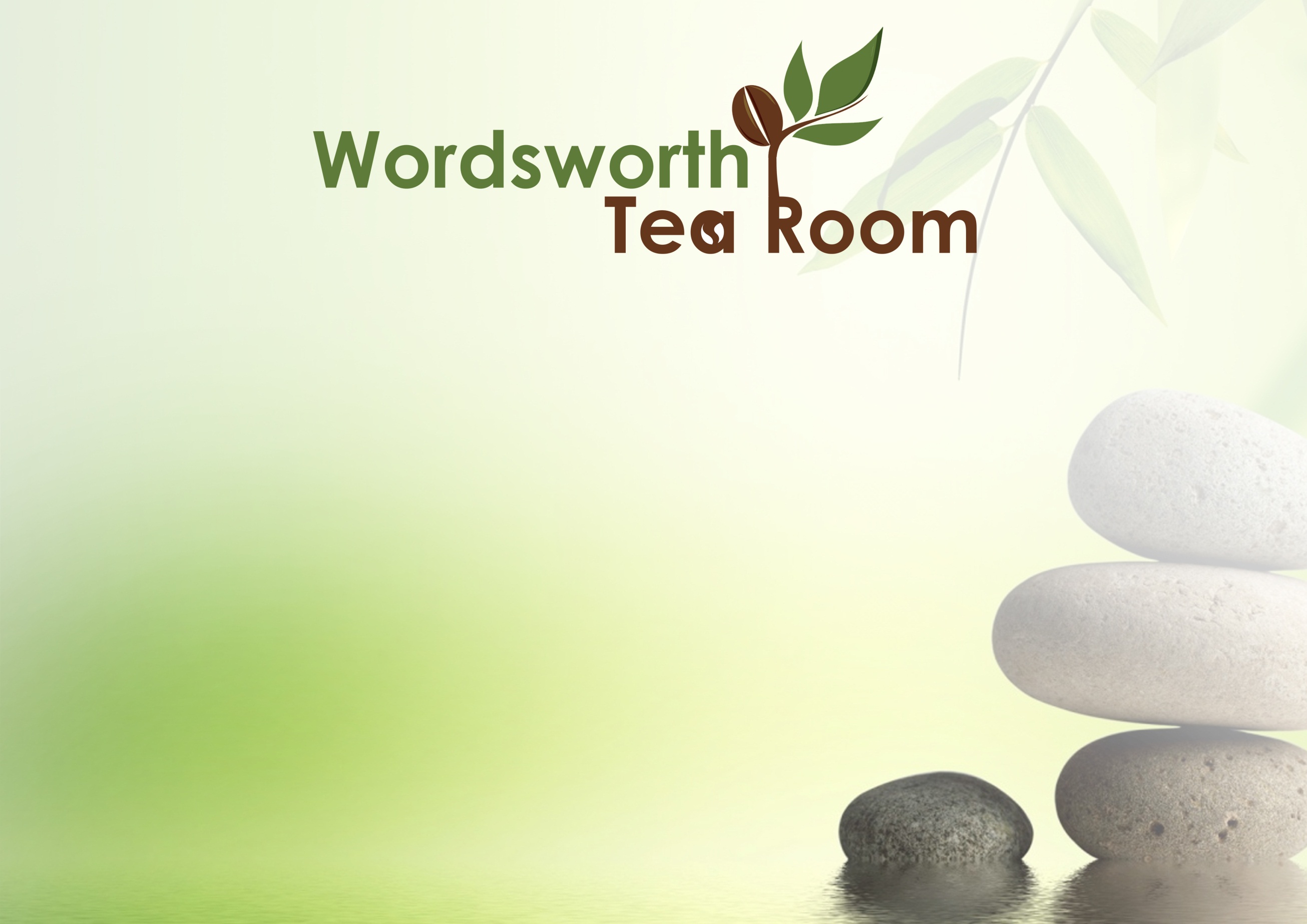 Monday          Tuesday         Wednesday        Thursday Friday HOT DISH OF THE DAYChicken Rendang with Prawn Crackers RiceBroccoli & Baby Corn  Beef Lasagne Garlic Bread Salads     Thanks Giving Roast Turkey, Cornbread & Sausage StuffingMash Potatoes Glazed CarrotsRoast Brussel Sprouts   Buffalo Chicken Sandwich Skinny ChipsSalad Tempura Battered Haddock Chilli & Garlic Chips Peas   VEGETARIAN DISH OF THE DAYVeggie Mince with Chilli & Thai Basil Cheese Tortellini in Creamy Tomato Sauce   Butternut Squash & Goats Cheese Flan    Creamy Spinach Lasagne   Singapore Chow Mein 